«Я – воспитатель»С самого начала моя жизнь всегда была связана с общением: я родилась и выросла в многодетной семье. В семье, где воспитывалось четверо детей, никогда не было грустно: мы все время что-то организовывали, экспериментировали, придумывали. Мы никогда не грустили и не сидели без дела и запросто могли устроить концерт на открытом воздухе, соорудить домик-шалаш из подручных средств. В нашей компании чаще всего инициатива в организации игр принадлежала мне. Очень часто с нами играли соседские дети. Младшим я уделяла много внимания, уже тогда проявляя интерес к педагогической деятельности. Взрослея, я поняла, что хочу и могу всю жизнь посвятить детям, хочу видеть радость на их лицах, способствовать развитию их талантов и способностей.И вот, спустя 13 лет моей педагогической деятельности, спешу поделиться с Вами, уважаемые читатели своими мыслями: я нисколько не ошиблась в выборе профессии. Вся моя жизнь сегодня, будь я дома или на работе – сплошной детский сад... Ведь я не только учу своих воспитанников, но и впитываю многое от них. Они заряжают меня энергией, положительными эмоциями, необычными идеями... Мои дети, также как и я, готовы в любую минуту пойти на самую непредсказуемую авантюру, и это их стремление практически всегда нас приводит к успехам и победам.Я горжусь тем, что мои воспитанники, благодаря применяемым программам и методикам, вложенным усилиям и душевной самоотдаче, развиваются всесторонне – и физически, и творчески, и интеллектуально, и личностно. К порогу школы они подходят, имея багаж необходимых для обучения в школе знаний и навыков. Во многом – это моя заслуга и достижение. Я горжусь ими и рада их успехам, готова и впредь способствовать воспитанию здорового и талантливого поколения маленьких россиян.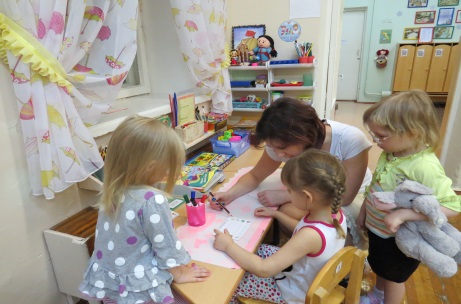 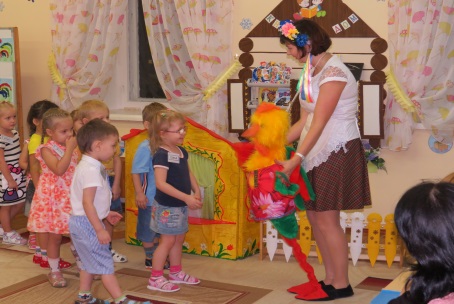 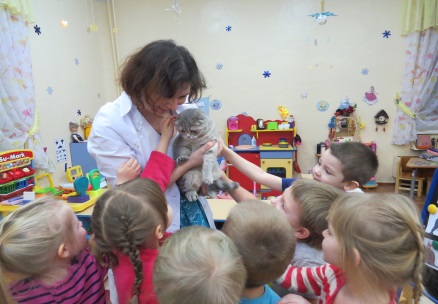 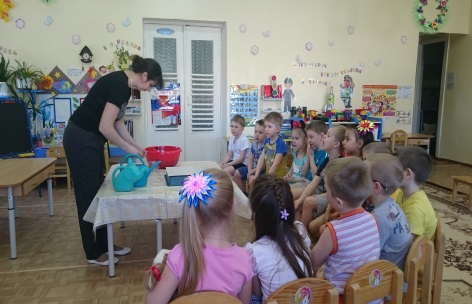 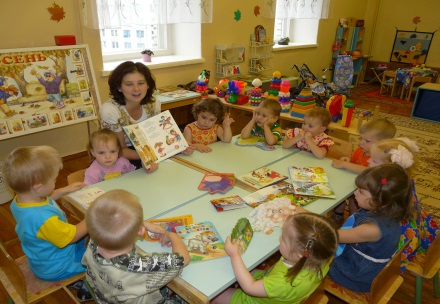 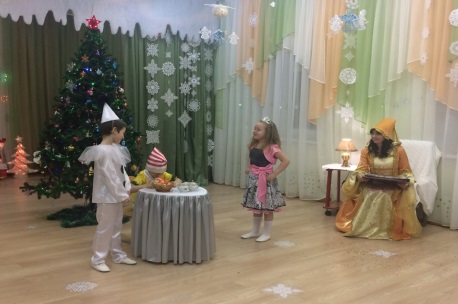 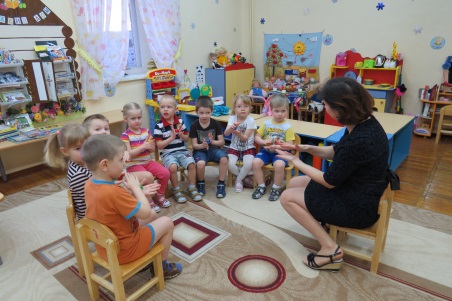 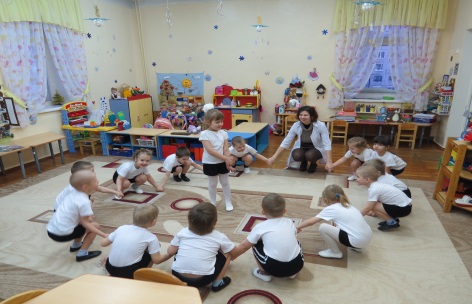 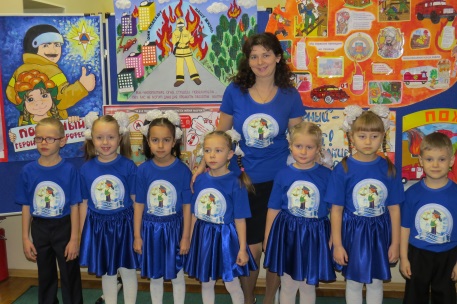 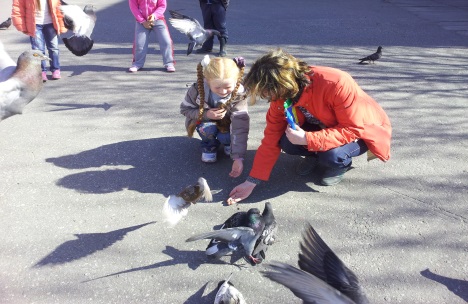 